Тема: « Поговорим о доброте»Задачи:  воспитывающие: воспитание стремления совершать добрые дела, показать          учащимся необходимость воспитания в себе доброты;               развивающие: развивать умение работать в команде, развитие представления о доброте;              познавательные: активизировать познавательную деятельность, заинтересовать в творческой деятельности.Оборудование: проектор, плакаты, картинки, клейПодготовка к уроку: сдвинуть парты, разделение на 3 командыПлан:Организационный момент:ПриветствиеФизминуткаОсновная часть:Просмотр мультфильмаИзучения новой темыТворческие заданияЗаключительная часть.Ход урока:Основная часть:- Здравствуйте, ребята! Давайте наш классный час начнем с физминутки.  Все встали, смотрим, а потом повторяем:Руки тянем в потолок,Будто к солнышку цветок.(Потягивания, руки вверх.)Руки в стороны раздвинем,Будто листики раскинем.(Потягивания, руки в стороны.)Руки резко вверх поднимем,Раз-два, три-четыре,Машем крыльями, как гуси.А потом быстрей опустим.(Резким движением поднять прямые руки через стороны, затем опустить.)Будто в классики, немножкоПрыгаем на правой ножке.А теперь на левой тоже.(Прыжки на одной ножке.)Отдохнули мы чудесно,И пора за парты сесть нам.2) Основная часть:- Ребята, наш классный час посвящен качеству, без которого человек не может быть человеком. Давайте с вами посмотрим отрывок из мультфильма, постарайтесь догадаться, о каком качестве идет речь.Мультфильм «Доброта» 1мин 9 сек.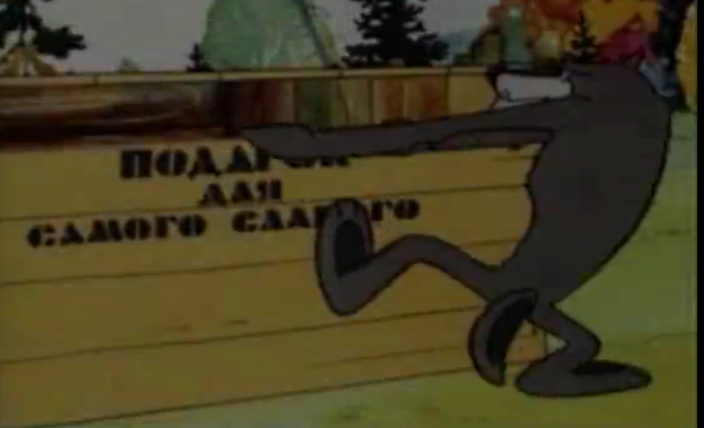 -Вы догадались о чем идет речь?- О доброте.-Правильно, а что такое доброта?-Это все  хорошее, красивое, доброе.- А можно сказать, что доброта- отзывчивость, душевное расположение к людям, стремление делать добро другим?-Да!- Приведите, пожалуйста, примеры доброты?- Перевели старушку через дорогу, уступили место в автобусе, помогают родителям и т.д.- А какие добрые слова вы знаете?-Спасибо, пожалуйста, добрый день, будьте здоровы, здравствуйте и т.д.-Ребят, а как вы думаете у доброты есть правила?- Да, есть!-Какие? (предположения детей)-  А вот какие правила я предлагаю вам:Совершать хорошие дела просто так, из хороших побуждений.Любить людей знакомых и незнакомых, не обижать их.Призывать окружающих хорошо относиться друг к другу.Делать добро для близких и друзей.Не завидовать.Не вредничать.Не грубить.- Я надеюсь, что вы их запомните, будете их соблюдать и они помогут вам в жизни.- Молодцы.  В начале классного часа вы разделились на 3 команды. Каждой команде я раздам задания, они у каждой команды будут разные. Внимательно слушайте задания, вам понадобиться клей, выполнять задания моно будет только после моей команды.- Первая команда. Вам плакат с изображением планеты, и разные картинки. Из этих картинок вы должны выбрать те, которые относятся к доброте. Их нужно приклеить на плакат красиво и аккуратно.-Вторая команда. Вам плакат с изображением  дерева. Как вы видите на нем нарисованы пустые листочки. В этом конверте есть слова, из них вы должны выбрать те, которые относятся к доброте. И приклеить к дереву в пустые  листочки. -Третья команда. Вам плакат с изображением солнышка. Вот лучи солнышка на которых написаны слова. Вашей команде нужно выбрать из этих слов те, которые относятся к доброте и приклеить лучики. - На выполнение задания у вас 5 минут. Начинайте.Когда каждая команда выполнит свои задания, они должны объяснить почему они выбрали то или иное.- Молодцы. А давайте еще к плакатам приклеим «Правила доброты». Можете отдать плакаты мне, самый красивый и аккуратный вы потом повесите в классный уголок.  Давайте мы с вами поиграем в игру «Доброе дело» . -   Я вам сейчас раздам карточки с изображением предметов и явлений, пусть каждый расскажет  о доброте того, что ему досталось на карточке, не называя его. – Например: укрывает, защищает от непогоды, дарит уют (это дом).-Предупреждаю, на карточках ничего не рисовать!(Раздаю карточки) . (Дети объясняют, что изображено на карточках)3) Заключительная часть:- Молодцы! Но наш классный час подошел к концу. Я хочу  пожелать вам, чтобы вы были добрыми, не проходили мимо того, кто нуждается в помощи, чтобы помогали родителям, бабушкам, дедушкам, чтобы вы произносили только добрые слова. Ведь делать добро- это здорово. Спасибо за классный час.